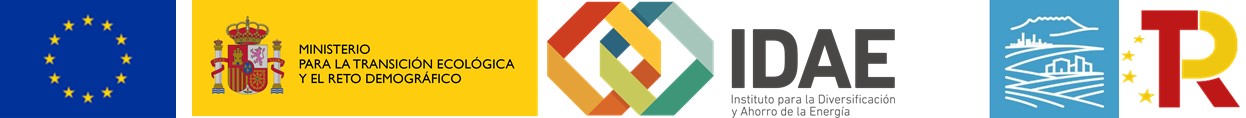 MEMORIA DESCRIPTIVAPrograma de Regeneración y Reto Demográfico Plan de Recuperación, Transformación y Resiliencia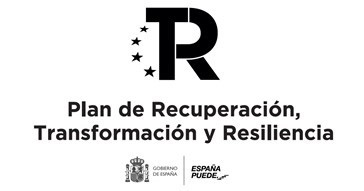 Versión 02 06/10/2021MODELO DE MEMORIA DESCRIPTIVA DE LAS ACTUACIONESOBSERVACIONES GENERALESEn el presente modelo de Memoria Descriptiva se establece un único capítulo en el que se deben incorporar los datos descriptivos y justificativos de la actuación o actuaciones elegibles (si se combinan varias de ellas) de las citadas para la medida 4 en el Anexo I de las Bases Reguladoras del Programa DUS 5000 (Real Decreto 692/2021, de 3 de agosto).La cumplimentación de esta Memoria Descriptiva seguirá el índice establecido en este documento y deberá responder, como mínimo, a los contenidos que se detallan en el mismo.Esta Memoria Descriptiva deberá estar redactada, fechada y firmada por técnico responsable de la entidad solicitante o de la asistencia técnica que la entidad solicitante haya designado.Indicaciones para cumplimentar la presente memoria:Se deben rellenar todos los apartados del presente documento con el fin de facilitar la comprensión del proyecto a ejecutar y evitar que la solicitud sea objeto de un requerimiento de subsanación o aclaraciones posteriores.Deben prestar especial atención a la identificación de los edificios e infraestructuras que se incluyen en el proyecto, así como a la imputación de consumos energéticos de los mismos.Es imprescindible que se detallen con precisión en los campos de texto las actuaciones a realizar.En caso de considerar necesario aportar explicaciones aclaratorias adicionales se ha habilitado un apartado al final del presente documento.Si se considera preciso incorporar documentos adicionales a esta Memoria Descriptiva (como, por ejemplo, esquemas, planos o cualquier otro documento aclaratorio adicional), se recomienda mencionarlo en el apartado de aclaraciones adicionales y aportarlo acompañando a la presente memoria descriptiva a través de la aplicación informática en el momento de incorporar documentación de la solicitud de ayuda.MUY IMPORTANTEUna vez cumplimentada esta Memoria Descriptiva, revise la coherencia de los datos y descripciones aportados en cada uno de los puntos, así como con el resto de documentación que compondrá la solicitud de ayuda. Revise también con especial cuidado los datos descriptivos de la actuación (tanto parámetros técnicos como económicos) que se cumplimentarán en los distintos formularios de la aplicación informática que respondan a la solicitud de ayuda. Toda la información aportada debe ser coherente entre sí y debe responder de forma clara a los requisitos establecidos en las Bases Reguladoras del Programa DUS 5000.De conformidad con lo establecido en el artículo 12, punto 10, de las Bases Reguladoras del Programa DUS 5000, si la documentación aportada no reuniera los requisitos exigidos, se requerirá al interesado, para que, en el plazo de diez (10) días hábiles desde el siguiente al de recepción del requerimiento, subsane la falta o acompañe los documentos preceptivos, con advertencia de que, si no lo hiciese, se le tendrá por desistido de su solicitud, previa resolución, de acuerdo con lo establecido en el artículo 23.5 de la Ley 38/2003, de 17 de noviembre. Por tanto, solo se tramitará un único (1) requerimiento de subsanación por solicitud, tras el cual se realizará la evaluación y resolución el expediente de solicitud de ayuda. MEMORIA DESCRIPTIVA DE LAS ACTUACIONES (MEDIDA 4)CAPÍTULO ÚNICOLucha contra la contaminación lumínica, alumbrado eficiente e inteligente, Smart rural y TICDATOS DE IDENTIFICACIÓN DE LA SOLICITUDUbicación de las actuaciones (Si hay actuaciones en diferentes ubicaciones repetir este cuadro)DATOS DE IDENTIFICACIÓN DE LA ACTUACIÓNLas actuaciones forman parte de un proyecto integral                    SÍ NO  (Si la solicitud de ayuda responde a un proyecto singular con características de «proyecto integral», de acuerdo a las definiciones del mismo que figuran en los puntos 2 y 3 del artículo 11 de las Bases Reguladoras del Programa DUS 5000, marque la opción SÍ y justifique el cumplimiento de los requisitos para cada una de las actuaciones que integran el proyecto integral en los apartados correspondientes de esta memoria descriptiva).A continuación, se deben identificar las diferentes actuaciones planteadas en el proyecto. Las actuaciones indicadas se describirán de forma breve y precisa y se referenciarán a la ubicación en la que se va a llevar a cabo.Actuación 1 (ubicación, detalle de la actuación, uso, etc.):…Actuación n (ubicación, detalle de la actuación, uso, etc.):CARACTERIZACIÓN DE LAS ACTUACIONES ELEGIBLESSe indicarán las actuaciones a desarrollar indicadas en el proyecto, así como la descripción de las mismas. Las actuaciones energéticas consideradas dentro de esta medida serán aquellas que consigan una reducción de energía final mediante la utilización de las tecnologías de la información, la comunicación (TIC) y la reforma y mejora de las instalaciones de alumbrado.Indique en la siguiente tabla cuál/cuáles, de las siguientes actuaciones, que son objeto del programa de ayudas, están desarrolladas en el proyecto para el que solicita ayuda:DESCRIPCIÓN DE LAS ACTUACIONES ELEGIBLESSe considerarán elegibles las actuaciones que tengan por objeto contribuir al desarrollo de un nuevo modelo energético para el municipio, mejorando los actuales servicios para los ciudadanos o para los entes locales, permitiendo obtener y gestionar información detallada sobre consumos y materializando actuaciones de ahorro y gestión energética eficiente (alumbrado y smart rural/TIC).Resumen de actuaciones:CARACTERIZACIÓN DE LAS INSTALACIONES DE ALUMBRADO EXTERIOR EXISTENTES(Este punto 3 íntegro es solo para actuaciones en instalaciones de alumbrado exterior, si no se van a acometer actuaciones sobre ellas –porque el proyecto, en esta medida, responda únicamente a actuaciones de Smart rural y TIC–, elimine este punto 3 y pase directamente a cumplimentar el punto 4 y siguientes; para las actuaciones en instalaciones de alumbrado exterior, una vez cumplimentado este punto 3, continúe en el punto 4 y siguientes de esta memoria descriptiva).Este punto contempla el inventario y la descripción de las instalaciones de alumbrado, iluminación y señalización exterior existentes en el municipio, en su estado actual, y deberá contener las unidades y las características de los equipos, y el consumo y los costes de la energía eléctrica, según se relacionan a continuación. El inventario y la descripción abarcarán a la totalidad de las instalaciones existentes en el municipio, con independencia de que la reforma propuesta sea sobre parte o sobre la totalidad de las mismas. INVENTARIO DE LA INSTALACIÓN DE ALUMBRADO Y DE SUS COMPONENTES Se incluirán cumplimentados los siguientes cuadros relativos centros de mando y puntos de luz de alumbrado e iluminación exterior y semáforos de todo el municipio.La identificación del centro de mando debe ser inequívoca incluyendo nombre, ubicación física y su CUP correspondiente.*Añadir todas las filas necesarias para identificar todos los puntos de luz por tipo de luminaria en cada centro de mandoSe hará una breve descripción del tipo, número de elementos y características de los sistemas de regulación y control propias de cada instalación: Cuadros eléctricos de mando y controlEquipos de encendidoElementos de medidaElementos de reducción de potenciaSistemas de maniobra y protecciónANÁLISIS ECONÓMICO ENERGÉTICO DE LAS INSTALACIONES DE ALUMBRADO EXTERIORSe aportará el balance económico y energético de la instalación de alumbrado e iluminación, semáforos y anuncios luminosos en el último año:  Potencia instalada:Potencia reducida: Potencia contratada:Consumo anual de electricidad:Coste anual de electricidad (IVA incluido):Otros costes anuales asociados de mantenimiento y reposición (IVA incluido):HORARIOS DE FUNCIONAMIENTO DE LAS INSTALACIONES DE ALUMBRADO EXTERIORPara cada tipo de instalación: alumbrado, iluminación, semáforos y anuncios luminosos, se facilitará:Horario anual de funcionamiento generalHorario de funcionamiento reducidoRATIOS DE ALUMBRADO EXTERIORSe incluirá cumplimentado el cuadro siguiente con un conjunto de ratios que permitan situar cualitativamente el nivel de alumbrado del municipio a efectos estadísticos. DESCRIPCIÓN GENERAL DEL PROYECTO Este apartado contempla la descripción del alcance del proyecto completo a ejecutar. Se indicarán las características de las actuaciones a incorporar, así como las acciones a ejecutar:IDENTIFICACIÓN DE LAS INSTALACIONES MUNICIPALES AFECTADASIdentificación precisa de las instalaciones municipales (alumbrado o smart rural – TIC) afectadas en la correspondiente área municipal (además se deberán aportar planos en los casos indicados en el punto 6 de la presente memoria descriptiva).Ubicación y descripción técnica:En caso de actuar sobre un edificio rellenar la siguiente tabla:DESCRIPCIÓN GENERAL DE LAS INSTALACIONES MUNICIPALES AFECTADASContempla la descripción de la instalación, dependencia o edificio municipal sobre el que se actúa en su estado actual, que deberá contener los datos, características y mediciones sobre los que es objeto la presente medida en el programa de ayudas.Sobre aquellas instalaciones objeto de reforma, se adaptarán en este apartado las tablas anteriormente cumplimentadas en el apartado 2.1 pero con la información del alcance de la reforma propuesta.En las instalaciones de alumbrado se hará especial hincapié en aclarar qué instalaciones se renuevan respecto del total en los casos de actuaciones parciales sobre las mismas.RESUMEN DE LAS ACTUACIONES PROYECTADASIndique de forma ordenada y resumida la descripción de las actuaciones marcadas en el punto 2.1 de esta memoria descriptiva. Dicha descripción debe comprender las características técnicas de los equipos, sistemas de control, etc. Así como las características más destacables que mejoren la eficiencia energética de la instalación, objetivo para la consecución de los objetivos del programa de ayudas.Para las reformas de las instalaciones de alumbrado deberá aportar toda la información que sea necesaria para justificar, para las distintas actuaciones, que se prevé cumplir con los requisitos técnicos contenidos en la descripción de la medida:Niveles de iluminación en las distintas vías a reformarReducción de la contaminación lumínicaRegulación de flujos de luz en función de horariosEficiencia energética de la nueva instalaciónReducción del consumo de energía eléctrica:  ….%Calificación energética de la nueva instalación (si le afectara)Dicha descripción debe comprender las características técnicas de las luminarias, lámparas, sistemas de regulación, control y/o monitorización. NORMATIVA Y REQUISITOS TÉCNICOS, ENERGÉTICOS Y AMBIENTALESLas actuaciones proyectadas cumplirán con los requisitos técnicos energéticos y ambientales que se definen para cada tecnología de esta medida en el Anexo I (descripción de las medidas elegibles), medida 4, punto 4, de las Bases Reguladoras del Programa DUS 5000. Las actuaciones cumplirán con la legislación vigente que les sea de aplicación y en particular:Las instalaciones de alumbrado renovadas cumplirán, tras la actuación, los preceptos establecidos en el Reglamento de eficiencia energética en instalaciones de alumbrado exterior (aprobado por Real Decreto 1890/2008, de 14 de noviembre) y en el Reglamento electrotécnico para baja tensión (aprobado por Real Decreto 842/2002, de 2 de agosto).Las instalaciones de alumbrado reformadas tendrán una calificación energética A o B y cumplirán con los requerimientos de iluminación, calidad y confort visual reglamentados.Los proyectos conseguirán al menos un 45 % de ahorro de energía final si son de alumbrado y 15 % para el resto de casos.Las instalaciones de alumbrado reformadas contarán con sistema de telegestiónLos anuncios luminosos estarán equipados con reductor de luminancia para horario nocturnoTodos los puntos de luz a emplear sobre una red de semáforos serán de tipo LED.La reforma de instalaciones de alumbrado exterior con tecnología LED cumplirá con los preceptos del documento “Requisitos técnicos exigibles para luminarias con tecnología LED de alumbrado exterior” elaborado por el IDAE y el Comité Español de Iluminación (CEI) y publicado en la web del IDAE (Rev.11-Octubre-2020)DETALLE PARA CADA ACTUACIÓN DEL PROYECTOSe facilitará la descripción técnica de cada una de las actuaciones a realizar, indicando las especificaciones a cumplir en cada una de las instalaciones afectadas.CONSUMO DE ENERGÍA EXPRESADO EN TÉRMINOS DE ENERGÍA FINALPara las condiciones previstas de explotación, indicar la previsión de consumo de energía final anual una vez que haya sido ejecutada la actuación. Se hará referencia a las condiciones respecto a las que se calcula el ahorro de energía, debiendo referirse a valores anuales.Indicar el ahorro de energía final y el porcentaje que representa respecto al consumo en la situación de partida.Se deberá indicar la procedencia de la información utilizada en los cálculos y se repetirá este cuadro para cada infraestructura, edificio o instalación afectada por la reforma (para el caso de smart rural –TIC). (Para proyectos que solo actúen sobre las instalaciones de alumbrado cumplimentar solo los campos asociados al consumo de electricidad –salvo situaciones especiales en las que sea de aplicación otro-). Para las reformas de alumbrado se debe rellenar además los cuadros siguientes, únicamente para la parte de la instalación a reformar:*La identificación del centro de mando debe ser inequívoca incluyendo nombre, ubicación física y su CUP correspondiente*La identificación del centro de mando debe ser inequívoca incluyendo nombre, ubicación física y su CUP correspondienteEste mismo cuadro se cumplimentará para el ESCENARIO FUTURO, asumidas las reformas propuestas en alumbrado exterior, y con las consecuencias energéticas y económicas derivadas de su implantación.La identificación del centro de mando debe ser inequívoca incluyendo nombre, ubicación física y su CUP correspondiente.La identificación del centro de mando debe ser inequívoca incluyendo nombre, ubicación física y su CUP correspondiente.JUSTIFICACIÓN DOCUMENTAL DE LA ACTUACIÓN A REALIZAR (EX ANTE)La justificación técnica de la actuación, además de la información que se facilita en esta memoria descriptiva, se complemente con los documentos que se relacionan en el Anexo I (descripción de las medidas elegibles), punto 5, para esta Medida 4: Auditoría energética con el alcance de las actuaciones previstas y en la que se contemple la implantación de los sistemas de comunicación, control y telegestión de las instalaciones, así como la reducción del consumo energético y las emisiones de dióxido de carbono asociadas. Para el caso de las instalaciones de alumbrado, la auditoria recogerá el estado actual de las instalaciones de alumbrado de todo el municipio.Información sobre el plan de gestión de residuos previsto en relación con su reutilización y reciclado, de acuerdo con lo establecido en la Ley 22/2011, de 8 de julio, de residuos y suelos contaminados y que permite alcanzar, al menos, un 30% de reutilización y reciclado de materiales afectados en la reforma.Reducción de consumos energéticos y emisiones de CO2 anuales, de acuerdo con la auditoria energética indicada anteriormente:Procedimiento de verificación de ahorros (marcar la opción que corresponda):PLANIFICACIÓN EN EL TIEMPO DE LA CONVOCATORIA DEL PROCEDIMIENTO DE CONTRATACIÓN, DEL TIPO DE PROCEDIMIENTO, DE SU PROCESO DE ADJUDICACIÓN Y DE LA EJECUCIÓN DE LAS ACTUACIONES Y SU PUESTA EN SERVICIODe conformidad con el artículo 10, la fecha de inicio de la actuación que figure en la planificación deberá ser posterior a la entrada en vigor de publicación del real decreto que regula la concesión de ayudas del presente programa (4 de agosto de 2021). En dicha planificación se incluirá tanto la previsión del procedimiento de contratación, como de la resolución del mismo y de la ejecución de las actuaciones y su puesta en servicio.Se incluirá un resumen de las contrataciones previstas para la ejecución de las actuacionesPRESUPUESTO TOTAL Y DESGLOSADO POR COSTE ELEGIBLESólo podrán considerarse subvencionables aquellos conceptos definidos en el artículo 10 de las Bases Reguladoras del Programa DUS 5000, que de manera indubitada respondan a la naturaleza de la actividad a financiar y resulten estrictamente necesarios para la ejecución del proyecto presentado, en base a la descripción de las actuaciones aportada en esta memoria descriptiva.El presupuesto elegible desglosado incluirá un listado de las actuaciones elegibles, de forma que queden perfectamente identificadas y segregadas de otras actuaciones que pudieran incluirse en el proyecto, pero no sean objeto de la ayuda. Se enumerarán las unidades de obra del presupuesto de contrata que el solicitante considere elegibles. Las actuaciones elegibles deberán tener unidades de obra diferenciadas e identificadas respecto a otras actuaciones que no lo sean. Las partidas de obra de presupuesto de contrata y del apartado de “Mediciones y Presupuesto” del proyecto técnico o memoria técnica de diseño (que servirán de base para la licitación y contratación de las actuaciones) deben coincidir. En el caso de proyectos presentados por entidades supralocales que afecten a más de un municipio, la información a proporcionar estará separada para cada uno de los municipios a los que corresponda la ejecución del proyecto.En este apartado, se rellenará un cuadro presupuestario con la siguiente información:CÁLCULO DEL COSTE ELEGIBLE, COSTE ELEGIBLE MÁXIMO, COSTE SUBVENCIONABLE Y JUSTIFICACIÓN DE LA CUANTÍA DE LA AYUDA SOLICITADACOSTE ELEGIBLE (MEDIDA 4) De conformidad con los costes declarados en el apartado anterior, se facilitará el coste total elegible asociado a esta medida 4 en el proyecto singular:LÍMITE DEL COSTE ELEGIBLE DEL PROYECTO De conformidad con lo establecido en el artículo 9, punto 4 de las Bases Reguladoras del Programa DUS 5000: Sólo se podrán presentar solicitudes correspondientes a proyectos que supongan una inversión o coste total elegible, entendida como suma de todas las medidas de actuación que se planteen en la solicitud, superior a 40.000 € e inferior a 3.000.000 €. A este respecto, debe tenerse en cuenta además que, de conformidad con el artículo 10 las Bases Reguladoras del Programa DUS 5000, el IVA/IGIC tendrá la consideración de coste elegible siempre que no sea susceptible de recuperación o compensación para la entidad local beneficiaria.En el caso de que el proyecto singular incluya varias medidas de actuación el coste elegible TOTAL del proyecto a consignar en la siguiente tabla será la suma de los costes elegibles totales por medida (CE medida 4 + CE medida n + …):En el coste elegible TOTAL del proyecto se incluirá el IVA/IGIC siempre que no sea susceptible de recuperación o compensación para la entidad local beneficiaria.CÁLCULO DEL COSTE ELEGIBLE MÁXIMO Y DEL COSTE SUBVENCIONABLE – MEDIDA 4Para la Medida 4, Lucha contra la contaminación lumínica, alumbrado eficiente e inteligente, Smart rural y TIC, todas las partidas de inversión o coste elegible constituyen el coste elegible máximo asociado a la Medida, y por tanto el coste subvencionable coincide también con estos dos valores:(Media 4: Coste elegible = coste elegible máximo = coste subvencionable)AYUDA MÁXIMA SOLICITADA – MEDIDA 4La ayuda máxima a otorgar al proyecto será el resultado de la aplicación sobre el coste subvencionable el correspondiente porcentaje de ayuda según se indica en el artículo 11 de las Bases Reguladoras del Programa DUS 5000.PLANIFICACIÓN EN EL TIEMPO DE LA CONVOCATORIA DEL PROCEDIMIENTO DE CONTRATACIÓN, DEL TIPO DE PROCEDIMIENTO, DE SU PROCESO DE ADJUDICACIÓN Y DE LA EJECUCIÓN DE LAS ACTUACIONES Y SU PUESTA EN SERVICIODe conformidad con el artículo 10, la fecha de inicio de la actuación que figure en la planificación deberá ser posterior a la entrada en vigor de publicación del real decreto que regula la concesión de ayudas del presente programa. En dicha planificación se incluirá tanto la previsión del procedimiento de contratación, como de la resolución del mismo y de la ejecución de las actuaciones y su puesta en servicio.Se incluirá un resumen de las contrataciones previstas para la ejecución de las actuacionesINDICADORES DE PRODUCTIVIDAD APLICABLES Presentación justificada de los siguientes indicadores de productividad.Para los cálculos de energía primaria y emisiones se deberán utilizar los factores de paso y de emisión que figuran en el ANEXO I de esta memoria descriptiva.LOCALIZACIÓN DE LAS ACTUACIONESPara las actuaciones deslocalizadas como pueden ser la mejora de las instalaciones de alumbrado, implementación de sensores o cualquier otra que no tenga una única ubicación de actuación, se adjuntarán en este apartado planos que localicen perfectamente la actuación e identifiquen las instalaciones modificadas o implementadas.ACLARACIONES ADICIONALES / DOCUMENTACIÓN ADICIONAL ACLARATORIASe pueden listar las aclaraciones adicionales necesarias para mejorar la comprensión del proyecto y facilitar su evaluación, así como para indicar la documentación adicional que se considere necesario aportar con el fin de facilitar la comprensión del proyecto en su conjunto.IDENTIFICACIÓN DEL TÉCNICO/A QUE ELABORA LA MEMORIADatos de la persona técnica responsable de la entidad solicitante o de la asistencia técnica que la entidad solicitante haya designado:Nombre:Fecha:Firma: Fdo.: xxxxxxxxxxxxxxANEXO ITabla de factores de paso de energía final a emisiones de CO2 y de energía final a energía primariaNOTA: Estos datos proceden del Documento reconocido del RITE “FACTORES DE EMISIÓN DE CO2 y COEFICIENTES DE PASO A ENERGÍA PRIMARIA DE DIFERENTES FUENTES DE ENERGÍA FINAL CONSUMIDAS EN EL SECTOR DE EDIFICIOS EN ESPAÑA” y de aplicación a partir de 14 de enero de 2016. Se deberán usar estos factores dados para la electricidad nacional y no –en su caso– factores regionales (peninsulares, o insulares, que pudieran resultar de aplicación), con el objeto de facilitar la síntesis estadística de los resultados agregados para todo el programa.Programa de ayudas para inversiones a proyectos singulares locales de energía limpia en municipios de reto demográfico (PROGRAMA DUS 5000) en el marco del Programa de Regeneración y Reto Demográfico del Plan de Recuperación, Transformación y ResilienciaMedida 4. Lucha contra la contaminación lumínica, alumbrado eficiente e inteligente, Smart rural y TICTítulo del Proyecto:Entidad Solicitante:CIF:Domicilio:Provincia:Comunidad Autónoma:Persona de contacto:Correo electrónico:Teléfono:Municipio / núcleo poblacionalMunicipio / núcleo poblacionalCIF:Nº habitantesAutomatización de las redes existentes de alumbrado exterior, semáforos y otras líneas de señalización, comunicación o vigilancia de los ciudadanos o del tráfico urbanoGestión, control activo y monitorización de la demanda de energía de las instalaciones consumidoras en edificios y dependencias municipalesRedes de distribución inteligentes (smart grids) para gestionar la generación distribuida localizada en entornos urbanos y periurbanos, en gran medida renovable, y que deberá ser también gestionable como la cogeneración de pequeña escalaIntegración de infraestructuras para mejorar la eficiencia energética y la sostenibilidad de la ciudadReforma de las instalaciones de alumbrado exterior por tecnología más eficiente e incluyendo telegestiónActuación Descripción actuaciónServicios afectados(Tipo de actuación)(Descripción en una línea de la actuación incluyendo características técnicas tales como: potencia, tecnología del equipo, combustible …)(Añadir cuantas filas sean necesarias)Inventario de los puntos de luz alumbrado e iluminación exterior (PL)*Inventario de los puntos de luz alumbrado e iluminación exterior (PL)*Inventario de los puntos de luz alumbrado e iluminación exterior (PL)*Inventario de los puntos de luz alumbrado e iluminación exterior (PL)*Inventario de los puntos de luz alumbrado e iluminación exterior (PL)*Inventario de los puntos de luz alumbrado e iluminación exterior (PL)*Inventario de los puntos de luz alumbrado e iluminación exterior (PL)*Centro de mando*Nº PLTipo de luminariaTipo de lámparaPotencia lámpara (W)Potencia equipo auxiliar (W)Potencia total (kW)(Añadir cuantas filas sean necesarias)TOTALInventario de los semáforos Inventario de los semáforos Inventario de los semáforos Inventario de los semáforos Inventario de los semáforos Inventario de los semáforos Nº Diámetro del foco (mm)Tipo de lámparaPotencia lámpara (W)Potencia equipo auxiliar (W)Potencia total (kW)(Añadir cuantas filas sean necesarias) TOTALInventario de los anuncios luminosos Inventario de los anuncios luminosos Inventario de los anuncios luminosos Inventario de los anuncios luminosos Inventario de los anuncios luminosos Inventario de los anuncios luminosos Nº Superficie (m2)Tipo de iluminaciónPotencia  (W)Potencia equipo auxiliar (W)Potencia total (kW)TOTALRATIOS DEL ALUMBRADO EXTERIORRATIOS DEL ALUMBRADO EXTERIORRATIOS DEL ALUMBRADO EXTERIORNúmero de habitantes del municipiohabNúmero de puntos de luzPL Potencia instalada por habitanteW/habPuntos de luz por 1.000 habitantesPL/1000 habPotencia instalada por superficie de poblaciónW/m2Facturación anual de electricidad por potencia instalada€/kWConsumo anual de electricidad por potencia instaladakWh/kWConsumo anual de electricidad por habitanteWh/hab Superficie de viales asociada al cuadrom2/cuadroDATOS PROYECTONombre del proyectoUso principal del edificioDirección EdificioComunidad Autónoma EdificioAño de construcciónReferencia CatastralSuperficie construida (m2)CONSUMO EDIFICIO/INFRAESTRUCTURA EXISTENTE CONSUMO EDIFICIO/INFRAESTRUCTURA EXISTENTE Consumo anual(Unidades de suministro)(Litros, kg…)Consumo anual (energía)(kWh)Gasto anual (€ con IVA)Nombre Infraestructura:Consumo anual(Unidades de suministro)(Litros, kg…)Consumo anual (energía)(kWh)Gasto anual (€ con IVA)Electricidad Electricidad --Gasóleo calefacciónGasóleo calefacciónGLPGLPGas naturalGas naturalCarbónCarbónBiomasa no densificadaBiomasa no densificadaBiomasa densificada (pelets)Biomasa densificada (pelets)Otros (indicar)Otros (indicar)TOTALTOTALCONSUMO EDIFICIO/INFRAESTRUCTURA EXISTENTE CONSUMO EDIFICIO/INFRAESTRUCTURA EXISTENTE Consumo anual(Unidades de suministro)(Litros, kg…)Consumo anual (energía)(kWh)Gasto anual (€ con IVA)Nombre Infraestructura:Consumo anual(Unidades de suministro)(Litros, kg…)Consumo anual (energía)(kWh)Gasto anual (€ con IVA)Electricidad Electricidad --Gasóleo calefacciónGasóleo calefacciónGLPGLPGas naturalGas naturalCarbónCarbónBiomasa no densificadaBiomasa no densificadaBiomasa densificada (pelets)Biomasa densificada (pelets)Otros (indicar)Otros (indicar)TOTALTOTALSituación actual instalaciones de alumbrado exterior A REFORMARSituación actual instalaciones de alumbrado exterior A REFORMARSituación actual instalaciones de alumbrado exterior A REFORMARSituación actual instalaciones de alumbrado exterior A REFORMARSituación actual instalaciones de alumbrado exterior A REFORMARSituación actual instalaciones de alumbrado exterior A REFORMARSituación actual instalaciones de alumbrado exterior A REFORMARCentro de Mando* (identificación)Nº PL Tipo luminariaTipo lámparaPotencia unitaria kW (incluye eq. Auxiliar)Potencia total instalada (kW)Consumo energía (kWh/a)TOTALDetalle de funcionamiento de las instalaciones de alumbrado A REFORMARDetalle de funcionamiento de las instalaciones de alumbrado A REFORMARDetalle de funcionamiento de las instalaciones de alumbrado A REFORMARDetalle de funcionamiento de las instalaciones de alumbrado A REFORMARDetalle de funcionamiento de las instalaciones de alumbrado A REFORMARCentro de Mando* (identificación)Sistema de encendido apagado (SÍ/ NO tipología)Regulación nivel luminoso (SÍ/NO tipología)Gestión centralizada(SÍ/NO tipología)Horas de funcionamiento anualesSituación instalaciones de alumbrado exterior reformadaSituación instalaciones de alumbrado exterior reformadaSituación instalaciones de alumbrado exterior reformadaSituación instalaciones de alumbrado exterior reformadaSituación instalaciones de alumbrado exterior reformadaSituación instalaciones de alumbrado exterior reformadaSituación instalaciones de alumbrado exterior reformadaCentro de Mando* (identificación)Nº PL Tipo luminariaTipo lámparaPotencia unitaria kW (incluye eq. Auxiliar)Potencia total instalada (kW)Consumo energía (kWh/a)TOTALDetalle de funcionamiento de las instalaciones de alumbrado REFORMADADetalle de funcionamiento de las instalaciones de alumbrado REFORMADADetalle de funcionamiento de las instalaciones de alumbrado REFORMADADetalle de funcionamiento de las instalaciones de alumbrado REFORMADADetalle de funcionamiento de las instalaciones de alumbrado REFORMADACentro de Mando* (identificación)Sistema de encendido apagado (SÍ/NO tipología)Regulación nivel luminoso (SÍ/NO tipología)Gestión centralizada(Obligatoria tipología)Horas de funcionamiento anualesDenominación ActuaciónConsumo energía final: Instalación Existente (kWh/año)Consumo energía final: Instalación Rehabilitada (kWh/año)Emisiones de CO2: Instalación existente (teqCO2/año)Emisiones de CO2: Instalación Rehabilitada (teqCO2/año)TOTALCertificado suscrito por técnico competente que acredite una reducción del consumo de al menos 15% de energía final y 45% en los casos de reforma de instalaciones de alumbradoCertificado suscrito por técnico competente que acredite una reducción del consumo de al menos 15% de energía final y 45% en los casos de reforma de instalaciones de alumbradoMétodo del “ahorro ponderado”(Calculado mediante estimaciones de ingeniería)Método del “ahorro medido”(Medición del consumo real antes y después de la actuación extrapolando a un año)Objeto del contratoPresupuesto previsto (€)Tipo de procedimientoFecha prevista de contratación(Añadir cuantas filas sean necesarias)RESUMEN ACTUACIONES ELEGIBLES DEL PROYECTO SINGULAR PRESENTADORESUMEN ACTUACIONES ELEGIBLES DEL PROYECTO SINGULAR PRESENTADORESUMEN ACTUACIONES ELEGIBLES DEL PROYECTO SINGULAR PRESENTADORESUMEN ACTUACIONES ELEGIBLES DEL PROYECTO SINGULAR PRESENTADORESUMEN ACTUACIONES ELEGIBLES DEL PROYECTO SINGULAR PRESENTADORESUMEN ACTUACIONES ELEGIBLES DEL PROYECTO SINGULAR PRESENTADORESUMEN ACTUACIONES ELEGIBLES DEL PROYECTO SINGULAR PRESENTADOCAPÍTULO XXCAPÍTULO XXCAPÍTULO XXCAPÍTULO XXCAPÍTULO XXCAPÍTULO XXCAPÍTULO XXCódigo de la partida de obraNombre de la partida de obraDescripción de la partida de obraCantidadPrecio unitario (€)Precio unitario (€)Total partida de obra (€)TOTAL CAPÍTULO XX (€)TOTAL CAPÍTULO XX (€)TOTAL CAPÍTULO XX (€)TOTAL CAPÍTULO XX (€)TOTAL CAPÍTULO XX (€)CAPÍTULO YYCAPÍTULO YYCAPÍTULO YYCAPÍTULO YYCAPÍTULO YYCAPÍTULO YYCAPÍTULO YY………TOTAL CAPÍTULO YY (€)TOTAL CAPÍTULO YY (€)TOTAL CAPÍTULO YY (€)TOTAL CAPÍTULO YY (€)TOTAL CAPÍTULO YY (€)TOTAL CAPÍTULO YY (€)TOTAL CAPÍTULO YY (€)TOTAL COSTE DE EJECUCIÓN DEL PROYECTO SINGULAR (€)TOTAL COSTE DE EJECUCIÓN DEL PROYECTO SINGULAR (€)TOTAL COSTE DE EJECUCIÓN DEL PROYECTO SINGULAR (€)TOTAL COSTE DE EJECUCIÓN DEL PROYECTO SINGULAR (€)TOTAL COSTE DE EJECUCIÓN DEL PROYECTO SINGULAR (€)TOTAL COSTE DE EJECUCIÓN DEL PROYECTO SINGULAR (€)TOTAL COSTE DE EJECUCIÓN PROYECTO CON IVA (€)TOTAL COSTE DE EJECUCIÓN PROYECTO CON IVA (€)TOTAL COSTE DE EJECUCIÓN PROYECTO CON IVA (€)TOTAL COSTE DE EJECUCIÓN PROYECTO CON IVA (€)TOTAL COSTE DE EJECUCIÓN PROYECTO CON IVA (€)TOTAL COSTE DE EJECUCIÓN PROYECTO CON IVA (€)TOTAL COSTE DE EJECUCIÓN PROYECTO ELEGIBLE (€)TOTAL COSTE DE EJECUCIÓN PROYECTO ELEGIBLE (€)TOTAL COSTE DE EJECUCIÓN PROYECTO ELEGIBLE (€)TOTAL COSTE DE EJECUCIÓN PROYECTO ELEGIBLE (€)TOTAL COSTE DE EJECUCIÓN PROYECTO ELEGIBLE (€)TOTAL COSTE DE EJECUCIÓN PROYECTO ELEGIBLE (€)TOTAL COSTE DE EJECUCIÓN PROYECTO ELEGIBLE CON IVA (€)TOTAL COSTE DE EJECUCIÓN PROYECTO ELEGIBLE CON IVA (€)TOTAL COSTE DE EJECUCIÓN PROYECTO ELEGIBLE CON IVA (€)TOTAL COSTE DE EJECUCIÓN PROYECTO ELEGIBLE CON IVA (€)TOTAL COSTE DE EJECUCIÓN PROYECTO ELEGIBLE CON IVA (€)TOTAL COSTE DE EJECUCIÓN PROYECTO ELEGIBLE CON IVA (€)Notas:1. Se añadirán a este cuadro tantas filas como se consideren necesarias, ordenando las partidas de obra que el solicitante considere elegibles por capítulos independientes.2. En el presupuesto, el IVA y demás impuestos/tasas aplicables, se expresarán de forma desglosada para su correcta identificación.3. El coste TOTAL de ejecución del PROYECTO SINGULAR (expediente solicitado dentro de la convocatoria) incluirá todas las partidas necesarias para la ejecución y justificación de la actuación (art. 10 de las bases).4. En el caso de que alguna actuación no sea considerada elegible (de conformidad con las Bases Reguladoras del Programa DUS 5000) pero vaya a ejecutarse (licitarse y contratarse) junto con el proyecto presentado a esta convocatoria se indicará en la partida correspondiente con la ref. “no elegible” y se detraerá del coste de ejecución del proyecto total, conformando el coste de ejecución del proyecto elegible (con y sin IVA/IGIC).Notas:1. Se añadirán a este cuadro tantas filas como se consideren necesarias, ordenando las partidas de obra que el solicitante considere elegibles por capítulos independientes.2. En el presupuesto, el IVA y demás impuestos/tasas aplicables, se expresarán de forma desglosada para su correcta identificación.3. El coste TOTAL de ejecución del PROYECTO SINGULAR (expediente solicitado dentro de la convocatoria) incluirá todas las partidas necesarias para la ejecución y justificación de la actuación (art. 10 de las bases).4. En el caso de que alguna actuación no sea considerada elegible (de conformidad con las Bases Reguladoras del Programa DUS 5000) pero vaya a ejecutarse (licitarse y contratarse) junto con el proyecto presentado a esta convocatoria se indicará en la partida correspondiente con la ref. “no elegible” y se detraerá del coste de ejecución del proyecto total, conformando el coste de ejecución del proyecto elegible (con y sin IVA/IGIC).Notas:1. Se añadirán a este cuadro tantas filas como se consideren necesarias, ordenando las partidas de obra que el solicitante considere elegibles por capítulos independientes.2. En el presupuesto, el IVA y demás impuestos/tasas aplicables, se expresarán de forma desglosada para su correcta identificación.3. El coste TOTAL de ejecución del PROYECTO SINGULAR (expediente solicitado dentro de la convocatoria) incluirá todas las partidas necesarias para la ejecución y justificación de la actuación (art. 10 de las bases).4. En el caso de que alguna actuación no sea considerada elegible (de conformidad con las Bases Reguladoras del Programa DUS 5000) pero vaya a ejecutarse (licitarse y contratarse) junto con el proyecto presentado a esta convocatoria se indicará en la partida correspondiente con la ref. “no elegible” y se detraerá del coste de ejecución del proyecto total, conformando el coste de ejecución del proyecto elegible (con y sin IVA/IGIC).Notas:1. Se añadirán a este cuadro tantas filas como se consideren necesarias, ordenando las partidas de obra que el solicitante considere elegibles por capítulos independientes.2. En el presupuesto, el IVA y demás impuestos/tasas aplicables, se expresarán de forma desglosada para su correcta identificación.3. El coste TOTAL de ejecución del PROYECTO SINGULAR (expediente solicitado dentro de la convocatoria) incluirá todas las partidas necesarias para la ejecución y justificación de la actuación (art. 10 de las bases).4. En el caso de que alguna actuación no sea considerada elegible (de conformidad con las Bases Reguladoras del Programa DUS 5000) pero vaya a ejecutarse (licitarse y contratarse) junto con el proyecto presentado a esta convocatoria se indicará en la partida correspondiente con la ref. “no elegible” y se detraerá del coste de ejecución del proyecto total, conformando el coste de ejecución del proyecto elegible (con y sin IVA/IGIC).Notas:1. Se añadirán a este cuadro tantas filas como se consideren necesarias, ordenando las partidas de obra que el solicitante considere elegibles por capítulos independientes.2. En el presupuesto, el IVA y demás impuestos/tasas aplicables, se expresarán de forma desglosada para su correcta identificación.3. El coste TOTAL de ejecución del PROYECTO SINGULAR (expediente solicitado dentro de la convocatoria) incluirá todas las partidas necesarias para la ejecución y justificación de la actuación (art. 10 de las bases).4. En el caso de que alguna actuación no sea considerada elegible (de conformidad con las Bases Reguladoras del Programa DUS 5000) pero vaya a ejecutarse (licitarse y contratarse) junto con el proyecto presentado a esta convocatoria se indicará en la partida correspondiente con la ref. “no elegible” y se detraerá del coste de ejecución del proyecto total, conformando el coste de ejecución del proyecto elegible (con y sin IVA/IGIC).Notas:1. Se añadirán a este cuadro tantas filas como se consideren necesarias, ordenando las partidas de obra que el solicitante considere elegibles por capítulos independientes.2. En el presupuesto, el IVA y demás impuestos/tasas aplicables, se expresarán de forma desglosada para su correcta identificación.3. El coste TOTAL de ejecución del PROYECTO SINGULAR (expediente solicitado dentro de la convocatoria) incluirá todas las partidas necesarias para la ejecución y justificación de la actuación (art. 10 de las bases).4. En el caso de que alguna actuación no sea considerada elegible (de conformidad con las Bases Reguladoras del Programa DUS 5000) pero vaya a ejecutarse (licitarse y contratarse) junto con el proyecto presentado a esta convocatoria se indicará en la partida correspondiente con la ref. “no elegible” y se detraerá del coste de ejecución del proyecto total, conformando el coste de ejecución del proyecto elegible (con y sin IVA/IGIC).Notas:1. Se añadirán a este cuadro tantas filas como se consideren necesarias, ordenando las partidas de obra que el solicitante considere elegibles por capítulos independientes.2. En el presupuesto, el IVA y demás impuestos/tasas aplicables, se expresarán de forma desglosada para su correcta identificación.3. El coste TOTAL de ejecución del PROYECTO SINGULAR (expediente solicitado dentro de la convocatoria) incluirá todas las partidas necesarias para la ejecución y justificación de la actuación (art. 10 de las bases).4. En el caso de que alguna actuación no sea considerada elegible (de conformidad con las Bases Reguladoras del Programa DUS 5000) pero vaya a ejecutarse (licitarse y contratarse) junto con el proyecto presentado a esta convocatoria se indicará en la partida correspondiente con la ref. “no elegible” y se detraerá del coste de ejecución del proyecto total, conformando el coste de ejecución del proyecto elegible (con y sin IVA/IGIC).MEDIDA 4MEDIDA 4COSTE TOTAL ELEGIBLE SIN IVA (€)COSTE TOTAL ELEGIBLE CON IVA (€)Límite inferior del coste elegiblecoste elegible TOTAL PROYECTO (€)Límite superior del coste elegible40.000 € << 3.000.000 €Inversión total (€)Coste elegible (€)Coste subvencionable (€)Proyecto integral (SÍ/NO)Porcentaje de ayuda(%)Ayuda solicitada (€)SIN IVACON IVA(en el caso de ser IVA elegible)MEDIDA 4 - AYUDA MÁXIMATOTAL SOLICITADAMEDIDA 4 - AYUDA MÁXIMATOTAL SOLICITADAMEDIDA 4 - AYUDA MÁXIMATOTAL SOLICITADAMEDIDA 4 - AYUDA MÁXIMATOTAL SOLICITADAMEDIDA 4 - AYUDA MÁXIMATOTAL SOLICITADAMEDIDA 4 - AYUDA MÁXIMATOTAL SOLICITADAObjeto del contratoPresupuesto previstoFecha prevista de contratación(Añadir cuantas filas sean necesarias)Ahorro de energía final (kWh/año)Ahorro de energía primaria (kWh/año)Ahorro de emisiones de CO2 (teqCO2/año):Actuaciones instalaciones de alumbrado Actuaciones TIC, Smart Rural, etc.TotalFactores de emisión (Kg CO2/ kWh Efinal)E.primaria renovable/ E.final (kWh E.primaria renovable/ kWh E.final)E.primaria  NO renovable/ E.final (kWh E.primaria NO renovable/ kWh E.final)E.primaria/ E.final (kWh E.primaria/ kWh E.final)Electricidad Nacional0,3570,3962,0072,403Gasóleo calefacción0,3110,0031,1791,182GLP0,2540,0031,2011,204Gas natural0,2520,0051,1901,195Carbón0,4720,0021,0821,084Biomasa no densificada0,0181,0030,0341,037Biomasa densificada (pelets)0,0181,0280,0851,113